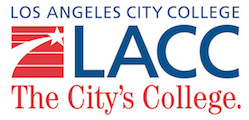 MEDIA ADVISORY(Los Angeles) – On Monday, September 24,  Los Angeles City College (LACC) will host a free screening of two-time Emmy Award winning actress and Emmy nominated director Cady McClain’s new documentary Seeing is Believing: Women Direct for students and members of Women in Media. Directly following the screening will be a panel discussion moderated by Tema Staig of Women in Media and featuring Li Lu (There is a New World Somewhere), JuliaVerdin (2 Jacks), and Skye Borgman (Abducted. In Plain Sight). Seeing Is Believing: Women Direct is a documentary film which emphasizes the opportunity for women to use their voice through media to change the social and political landscape and achieve full equality. Focusing on inspiring and uplifting young female storytellers through the mentorship and leadership of four diverse directors, Seeing is Believing: Women Direct opens the conversation up to ask “What is the broader role of storytelling in our society and how can women use filmed media as a unique opportunity to catalyze progress?” The film is additionally bolstered by important insights from male and female-identifying filmmakers to show how collaboration, rather than oppression, can incentivize all genders to connect to our shared human experience. Featuring Lesli Linka Glatter (EP/Director Homeland), Sarah Gavron (Director: Suffragette, Brick Lane), Li Lu (There is a New World Somewhere) and Naima Ramos-Chapman (Director HBO’s Random Acts of Flyness). www.seeingisbelievingwomendirect.com.WHAT: 	Screening of Seeing is Believing: Women Direct and panel discussionWHO:		Actress and director Cady McClain		Moderator Tema Staig of Women in Media		Directors Li Lu, Julia Verdin and Skye BorgmanWHEN:	Monday, September 24, 6 pmWHERE:	Los Angeles City College, Communications/Cinema building Room 176		855 N. Vermont Avenue		Los Angeles, CA  90029PARKING:	 Heliotrope Avenue, adjacent to the LACC CampusCONTACT:   Shaena Engle, Public Relations Manager, LACC, 213.200.4728, engles@lacitycollege.edu. 